Yours faithfully,Ms. C. NorrisPrincipal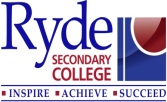 The BUDDING CHEF workshopWhip up a little magic in the kitchen!Attention:Year 4 & 5 Primary Students.Workshop:This workshop is ideal for those students who are interested in preparing, cooking and presenting food.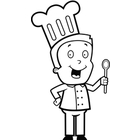 Date:Wednesday  7th March  and  Wednesday  14th March  (students need to attend both workshops)                              Place:Ryde Secondary CollegeMalvina Street Ryde, NSW 2112B block, Room B5Time:3.30pm – 5:30pm (it is essential students arrive on time)Cost:The workshops are free.Expectations:Black leather school shoes, long hair to be tied back, no jewellery or nail polish.On Arrival:Students will be provided with an apron, chef’s hat, ingredient pack and a recipe card.Skills:Learn basic skills in:Reading and interpreting a recipe.Measuring, mixing, baking and decorating.Using a range of tools and equipment correctly and safely.MentorsYear 11 Hospitality students and teachers.Pick-up:Students may be picked up at 5:30pm from Room B5.Contact:Should you have any queries or questions regarding these workshops, please contact Ms Hatch – Technology and Applied Studies (TAS) faculty on (02) 9809 4894Product:Students will be able to take prepared food items home. Registration:(will close Friday 2nd  March 2018)NB: Places are limited to 48 students only. Student name:_______________________________________________ Academic Year:_______School:_________________________________________________________________________Special needs / medical requirements: ______________________________________________________________________________________________________________________________In case of emergency contact: __________________________Tel: _________________________Full name of parent/caregiver:______________________________________________________By enrolling your child in these workshops you are agreeing for your child to be photographed for use in media and school promotion.I will make arrangements for the transport of my child to and from the College for these workshops.Signed: __________________________________________ Date: ________________________The teacher with CPR and e-care training is Ms Cathryn Hatch (Workshop Coordinator)To register (before Friday 2nd March) please fax/e-mail this form to Mrs Tracey Henwood. Completion of this form does NOT confirm enrolment - Parents will receive a confirmation phone call. Tel: 9809 4894         Fax: 9808 2642         E-mail: tracey.henwood@det.nsw.edu.au